TRAPEZTrapez je štirikotnik, ki ima en par vzporednih stranic.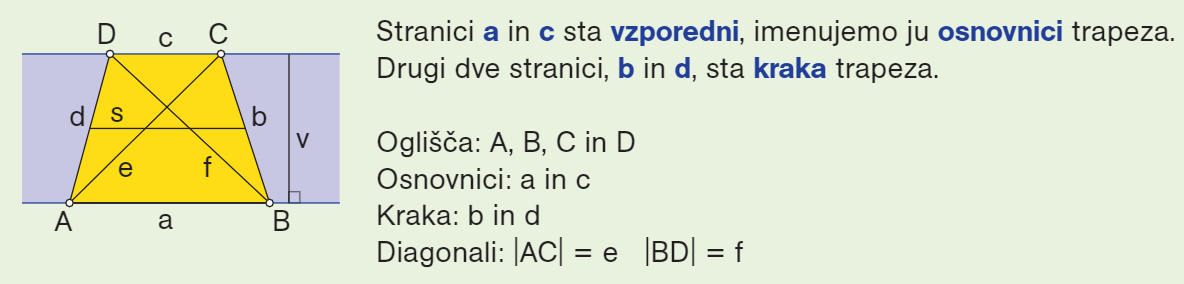 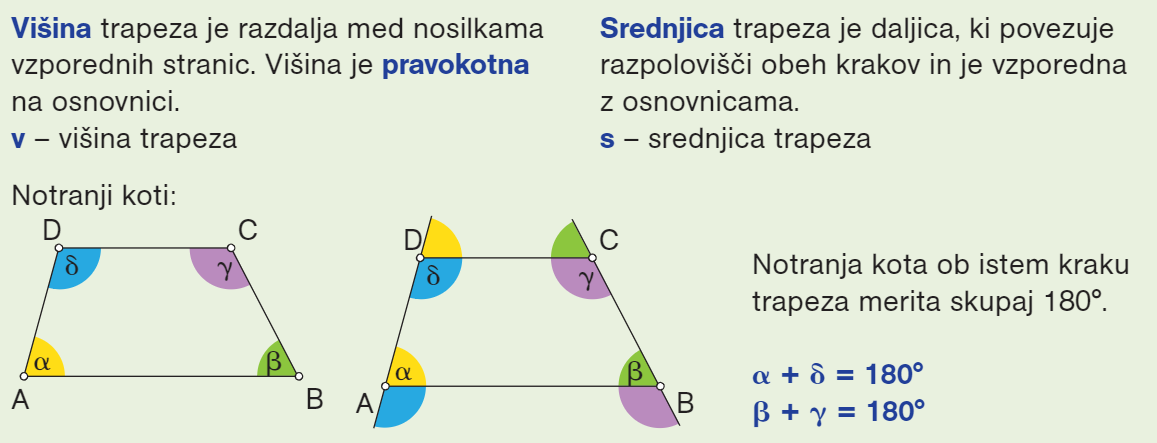 Primer načrtovanja trapeza: (NUJNO UPORABI GEOTRIKOTNIK IN ŠESTILO!!!)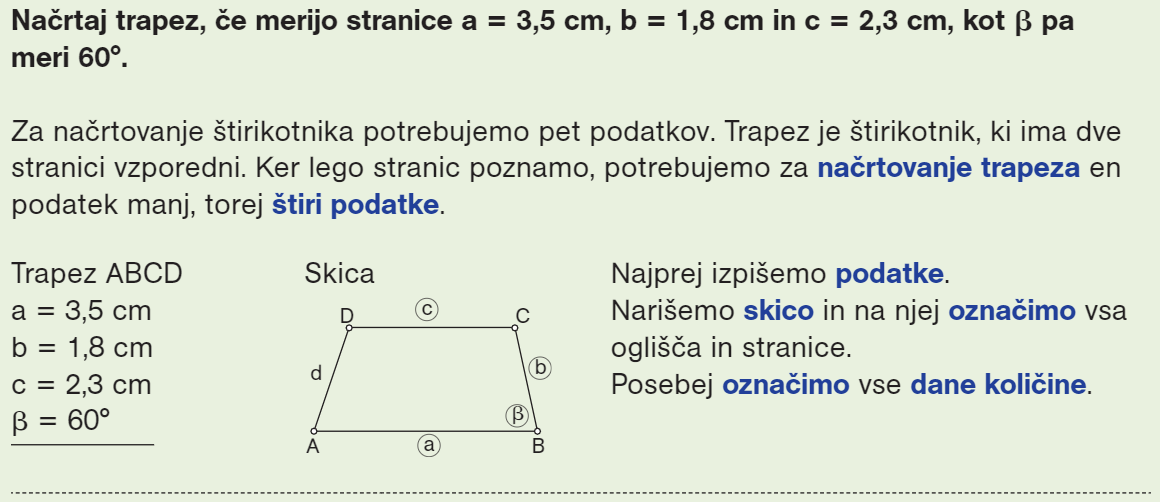 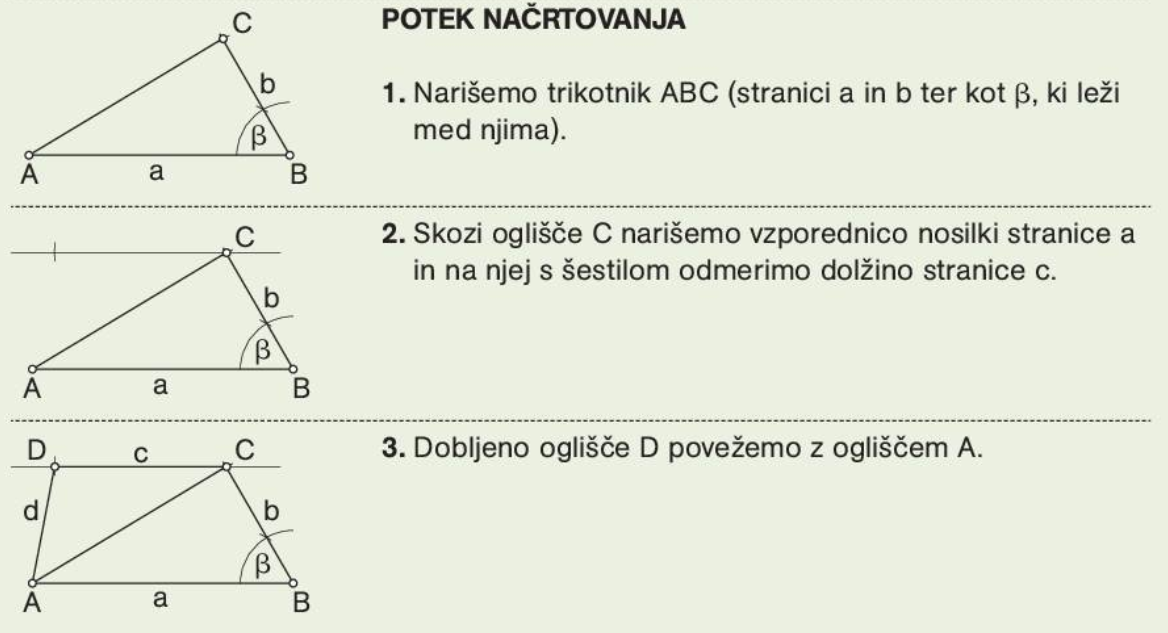 